INDICAÇÃO Nº 1193/2021Assunto: Solicita avaliação para implantação de gradil de guarda corpo na mureta da ponte Maria Helena Caetano Paladino – Vila Cruzeiro (fotos anexas).Senhor Presidente,INDICO ao Sr. Prefeito Municipal, nos termos do Regimento Interno desta Casa de Leis, que se digne V. Ex.ª determinar à Secretaria de Obras e Serviços Públicos que avalie implantação de gradil de guarda corpo nas muretas em ambos os lados da Ponte Maria Helena Caetano Paladino, Avenidas José Sanfins e Alberto Paladino, pois o local oferece riscos aos pedestres devido à altura das muretas, que são muito baixas (fotos anexas).Tendo o exposto, espera-se que seja atendido brevemente.SALA DAS SESSÕES, 20 de julho de 2021.LEILA BEDANIVereadora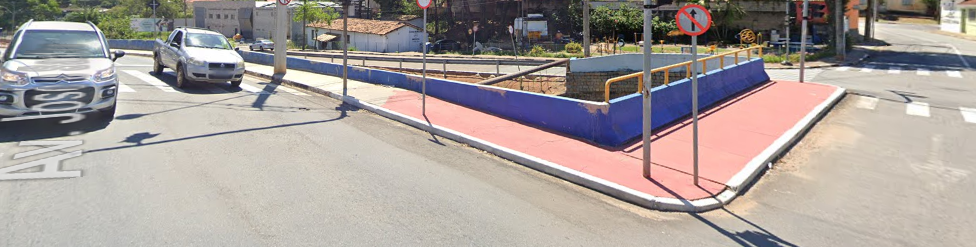 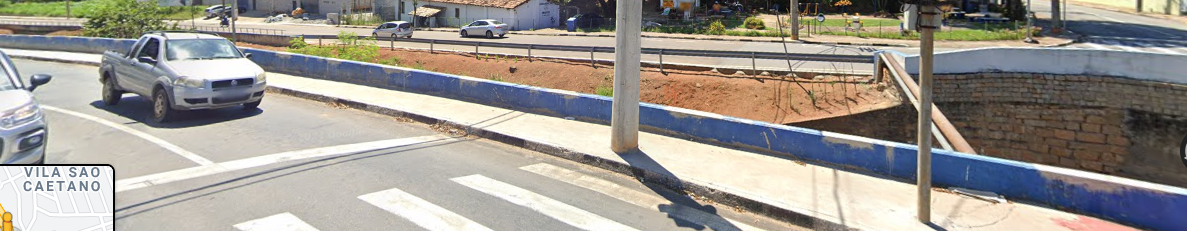 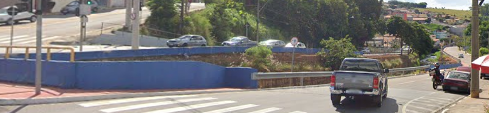 